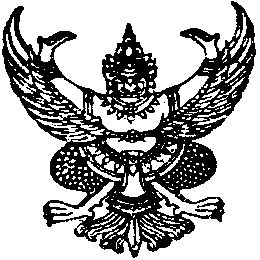                  ประกาศเทศบาลตำบลปรางหมู่เรื่อง  รับโอนพนักงานเทศบาล  พนักงานส่วนท้องถิ่นประเภทอื่น                 ................................		ด้วยเทศบาลตำบลปรางหมู่  อำเภอเมืองพัทลุง  จังหวัดพัทลุง  มีตำแหน่งสายงานผู้บริหารประเภทบริหารท้องถิ่น  ตามแผนอัตรากำลัง 3 ปี (ปีงบประมาณ 2561-2563) ว่าง  จำนวน  1  ตำแหน่ง  คือ  ตำแหน่งปลัดเทศบาล  (นักบริหารงานท้องถิ่น  ระดับกลาง)  เลขที่ตำแหน่ง  35-2-00-1101-001  และประสงค์ดำเนินการสรรหาบุคคลเพื่อแต่งตั้งให้ดำรงตำแหน่งดังกล่าว  โดยวิธีการรับโอนพนักงานเทศบาลตำแหน่งและระดับเดียวกับตำแหน่งที่ว่างจากเทศบาลอื่นหรือพนักงานส่วนท้องถิ่นประเภทอื่นที่อยู่ในสายงานนักบริหารในตำแหน่งและระดับเดียวกัน  รายละเอียดดังนี้ คุณสมบัติของผู้ประสงค์ขอโอนเป็นพนักงานเทศบาล  พนักงานส่วนท้องถิ่นประเภทอื่นมีคุณสมบัติเฉพาะตำแหน่งตามมาตรฐานกำหนดตำแหน่งไม่อยู่ในระหว่างดำเนินการทางวินัย  หรือถูกลงโทษทางวินัย  อาญา  ทางแพ่ง เอกสารและหลักฐาน2.1  คำร้องขอโอน2.2  หนังสือยินยอมให้โอน2.3  สำเนาวุฒิการศึกษา(ต้องตรงกับบัตรประวัติฯ)2.4  สำเนาบัตรประวัติ(จนถึงปัจจุบัน)2.5  หนังสือรับรองความรู้ความสามารถและความประพฤติ2.6  หลักฐานอื่น ๆ(ถ้ามี)ทั้งนี้  ตั้งแต่บัดนี้เป็นต้นไป  ผู้ประสงค์ขอโอนให้ส่งเอกสารดังกล่าวด้วยตนเอง  ในวันและเวลาราชการ  หรือทางไปรษณีย์ถึงงานการเจ้าหน้าที่  สำนักปลัดเทศบาล  เทศบาลตำบลปรางหมู่  เลขที่ 233  หมู่ที่  5  ตำบลปรางหมู่  อำเภอเมืองพัทลุง  จังหวัดพัทลุง  93000  ภายในวันที่  30  มิถุนายน  2561  และสอบถามรายละเอียดทางหมายเลขโทรศัพท์  0-7461-0973  ในวันและเวลาราชการจึงประกาศให้ทราบโดยทั่วกันประกาศ  ณ  วันที่  11   พฤษภาคม พ.ศ.2561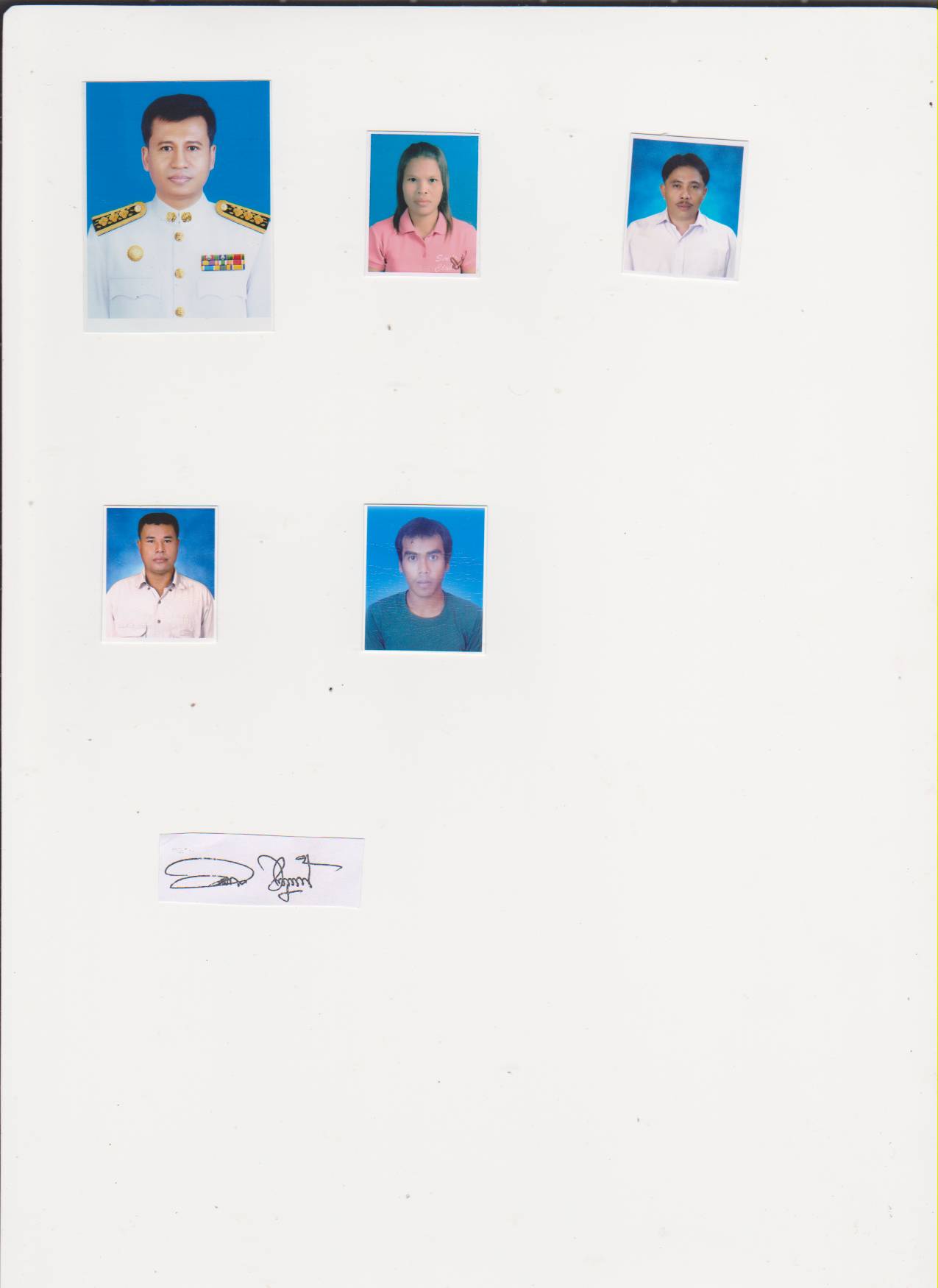 			(นายอวยพร   หนูแก้ว)		       นายกเทศมนตรีตำบลปรางหมู่